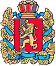 ПОТАПОВСКИЙ СЕЛЬСКИЙ СОВЕТ ДЕПУТАТОВЕНИСЕЙСКОГО РАЙОНА КРАСНОЯРСКОГО КРАЯ                                                   РЕШЕНИЕ 27.06.2018                                                 с. Потапово                                                                  № 39-2рО внесении изменений в решение Потаповского сельского Совета депутатов Енисейского района от 22.12.2017 № 36-2р «О земельном налоге на территории муниципального образования Потаповского сельсовета»В соответствии с заключением юридической экспертизы нормативно – правового акта, руководствуясь Уставом Потаповского сельсовета, Потаповский сельский Совет депутатов РЕШИЛ:1. Внести в решение Потаповского сельского Совета депутатов от 22.12.2017 №36-2р «О земельном налоге на территории муниципального образования Потаповского сельсовета» следующие изменения:1.1. Подпункт 1.1. пункта 1 добавить абзацем: - ограниченных в обороте в соответствии с законодательством Российской Федерации, предоставленных для обеспечения обороны, безопасности и таможенных нужд. 1.2. Пункт 3 Решения изложить в следующей редакции:«3.Уменьшение налоговой базы (налоговый вычет) производится в отношении одного земельного участка по выбору налогоплательщика и предоставляется налогоплательщиком в налоговый орган по своему выбору до 1 ноября года, являющегося налоговым периодом, начиная с которого в отношении указанного земельного участка применяется налоговым вычет.	Налогоплательщик, представивший в налоговый орган уведомление о выбранном земельном участке, не в праве после 1 ноября года, являющегося налоговым периодом, начиная с которого в отношении указанного земельного участка применяется налоговый вычет, представляет уточненное уведомление с изменением земельного участка, в отношении которого в указанном налоговом периоде применяется налоговый вычет.При непредставлении налогоплательщиком, имеющим право на применение налогового вычета, уведомления о выбранном земельном участке налоговый вычет предоставляется в отношении одного земельного участка с максимальной исчисленной суммой налога.».2. Контроль за исполнением решения возложить на Потаповский сельский Совет депутатов.	3. Решение вступает в силу с момента опубликования (обнародования) в печатном издании «Потаповский вестник».Глава сельсовета,Председатель сельскогоСовета депутатов		                                                              Н.Ф. Невольских